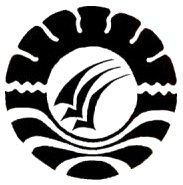 STUDI TENTANG PELAKSANAAN KURSUS OLAH VOKAL DI UPTD SKB (SANGGAR KEGIATAN BELAJAR) UJUNG PANDANG KOTA MAKASSARSKRIPSIDiajukan kepada Fakultas Ilmu Pendidikan Universitas Negeri Makassaruntuk Memenuhi Sebagian Persyaratan MemperolehGelar Sarjana Pendidikan (S. Pd.).OlehFITRIANI104204049JURUSAN PENDIDIKAN LUAR SEKOLAHFAKULTAS ILMU PENDIDIKANUNIVERSITAS NEGERI MAKASAR2015PERSETUJUAN PEMBIMBINGSkripsi dengan judul: STUDI PELAKSANAAN KURSUS OLAH VOKAL DI UPTD SKB (SANGGAR KEGIATAN BELAJAR) UJUNG PANDANG KOTA MAKASSAR Atas nama:Nama			:  FITRIANINomor Stambuk	:  104204049Jurusan		:  Pendidikan Luar SekolahFakultas		:  Ilmu PendidikanSetelah diperiksa dan diteliti, telah memenuhi syarat untuk diujikan.                          Makassar,      Juli 2015            Pembimbing I,	      Pembimbing II,Dr.H. Syamsul Bakhri Gaffar, M.Si                       Dra. Hj. Bulkis Said, M.SiNIP. 1954 1203 198003 1 001		            NIP. 19500911 197903 2 001MengetahuiKetua Jurusan Pendidikan Luar SekolahFIP UNM,Dr.H. Syamsul Bakhir Gaffar, M.SiNIP. 1954 1203 198003 1 PERNYATAAN KEASLIAN SKRIPSISaya yang bertanda tangan di bawah ini :Nama	: FITRIANINim	: 104204049Jurusan / Program Studi	: Pendidikan Luar SekolahJudul Skripsi             	: Studi Pelaksanaan Kursus olah Vokal Di UPTD SKB (Sanggar Kegiatan Belajar) Ujung Pandang Kota MakassarMenyatakan dengan sebenarnya bahwa skripsi yang saya tulis ini benar merupakan hasil karya saya sendiri dan bukan merupakan pengambilalihan tulisan atau pikiran orang lain yang saya akui sebagai hasil tulisan atau pikiran sendiri.Apabila dikemudian hari terbukti atau dapat dibuktikan bahwa skripsi ini hasil jiplakan, maka saya bersedia menerima sanksi atas perbuatan tersebut sesuai ketentuan yang berlaku.						Makassar,     Juli 2015						Yang Membuat Pernyataan					     	FITRIANI					           NIM. 104204049MOTTO“REALISASIKAN PERKATAAN LEWAT PERBUATAN”							(FITRIANI)Karya ini kuperuntukkan kepada kedua Orang Tua, Nenek, dan Paman. sebagai salah satu tanda Baktiku, kasih  sayangku, serta kepada saudara-saudara, Keluarga, dan Sahabat karibku tercinta yang senantiasa memberi semangat dan do’a untuk keberhasilan ku.		ABSTRAKFITRIANI. 2015. Studi Pelaksanaan Kursus olah Vokal Di UPTD SKB (Sanggar Kegiatan Belajar) Ujung Pandang Kota Makassar. Skripsi dibimbing oleh Syamsul Bakhir Gaffar dan Bulkis Said Jurusan Pendidikan Luar Sekolah Fakultas Ilmu Pendidikan Universitas Negeri Makassar.Penelitian ini menelaah studi pelaksanaan kursus olah vocal di UPTD SKB (Sanggar Kegiatan Belajar) Ujung Pandang Kota Makassar. Fokus penelitian ini adalah 1) Context meliputi karakteristik warga belajar, kurikulum dan tenaga pengajar. 2) Input meliputi kemampuan sistem dan strategi mencapai tujuan dalam kursus olah vokal di UPTD SKB Ujung Pandang Kota Makassar. 3) Process meliputi hubungan antara warga belajar dengan instruktur dan media pengajaran dalam kursus olah vokal di UPTD SKB Ujung Pandang Kota Makassar. 4) Product meliputi pencapaian hasil belajar warga belajar pada saat pelaksanaan dan akhir pelaksanaan kursus olah vokal di UPTD SKB Ujung Pandang Kota Makassar. Penelitian ini menggunakan pendekatan kualitatif dengan jenis penelitian deskriptif kualitatif. Subjek penelitian ini adalah warga belajar di UPTD SKB (Sanggar Kegiatan Belajar) Ujung Pandang Kota Makassar. Pengumpulan data dengan menggunakan wawancara mendalam (indeep interview) dan observasi. Analisis data menggunakan metode analisis deskriptif kualitatif artinya hasil wawancara dari tutor warga belajar  dan hasil observasi warga belajar yang terjadi di lapangan. Hasil penelitian menunjukkan bahwa pelaksanaan pelatihan kursus olah vocal di UPTD SKB Ujung Pandang Kota Makassar berjalan dengan sesuai dengan kriteria penilaian yang didasarkan pada penilaian dengan model CIPP (Context, Input, Procces, Product) yang terdiri atas: 1) Konteks, meliputi karakteristik warga belajar yang berjumlah 21 orang, kurikulum yang digunakan telah sesuai dengan ketetapan pemerintah, dan tenaga pengajar berasal Pamong Belajar BP-PAUDNI Regional V Makassar dan player adalah tenaga profesional. 2) Input meliputi kemampuan sistem dan strategi yang digunakan untuk mencapai tujuan telah berjaan dengan baik. 3) Proses meliputi hubungan warga belajar dengan instruktur berjalan dengan baik dan media pengajaran digunakan oleh tenaga pengajar masuk dalam kategori baik. 4) Produk meliputi pencapaian hasil belajar pada saat pelaksanaan berupa sisi kognitif, afektif dan psikomotorik warga belajar masuk dalam kategori baik dan pencapaian hasil belajar pada akhir program telah berhasil dengan baikPRAKATA	Alhamdulillah, segala puji syukur kehadirat Allah SWT karena berkat rahmat dan karunianya-Nya, sehingga skripsi ini dengan judul “Studi pelaksanaan kursus olah vocal di UPTD SKB (Sanggar Kegiatan Belajar) Ujung Pandang kota Makassar” dapat diselesaikan. Shalawat dan salam semoga tercurah kepada kepada Nabi Muhammad SAW. Penulisan skripsi ini sebagai salah satu tugas Akademik untuk memperoleh gelar sarjana “Sarjana Pendidikan” pada Jurusan Pendidikan Luar Sekolah Fakultas Ilmu Pendidikan Universitas Negeri Makassar.	Selama penulisan skripsi ini, penulis menghadapi berbagai hambatan dan tantangan. Namun berkat bimbingan, motivasi, bantuan dan sumbangan pemikiran dari berbagai pihak, segala hambatan dan tantangan yang dihadapi penulis dapat teratasi. Oleh karena itu, dengan penuh rasa hormat penulis menghaturkan terima kasih yang sebesar-besarnya kepada Dr. H. Syamsul bahri Gaffar, M. Si dan     Dra Hj. Bulkis Said, M.Si masing-masing selaku pembimbing I dan pembimbing II, yang telah banyak meluangkan waktu dan tenaga dalam memberikan arahan, petunjuk dan motivasi kepada penulis mulai dari penyusunan usulan penelitian hingga selesainya skripsi ini. Selanjutnya ucapan yang sama dihanturkan kepada:Prof. Dr. H. Arismunandar, M.Pd, selaku Rektor Universitas Negeri Makassar yang telah memberikan fasilitas yang berharga demi kelancaran studi.Dr. Abdullah Sinring, M.Pd. selaku Dekan Fakultas Ilmu Pendidikan Universitas Negeri Makassar yang telah menerima saya sebagai Mahasiswa di Fakultas Ilmu Pendidikan.Dr. H. Syamsul Bakhri Gaffar, M.Si dan Dra. Istiani Idrus, M. Si, masing-masing sebagai ketua Jurusan dan sekretaris Jurusan Pendidikan Luar Sekolah atas segala bantuannya dalam administrasi maupun dalam perkuliahan.Bapak, Ibu Dosen dan Staf Fakultas Ilmu Pendidikan, khususnya Jurusan Pendidikan Luar Sekolah yang telah mendidik dan memberikan bekal ilmu pengetahuan kepada penulis.Kepala UPTD SKB (Sanggar Kegiatan Belajar) Ujung Pandang Kota Makassar yang telah memberikan izin melakukan penelitian pada instansi yang dipimpinnya, pamong, tutor, dan instruktur yang telah meluangkan waktunya selama penelitian serta warga belajar khususnya kelas olah vocal yang telah membantu dalam pelaksanaan penelitian ini.Kedua orangtuaku Ayahanda A. Muhammad dan Ibunda Jumriati, yang tercinta, serta Nenek Kanaria dan Om Jaya. mereka dengan susah payah dan ketulusannya mencurahkan cinta, kasih sayang dan perhatiannya dalam mendidik dan membesarkanku disertai dengan iringan do’a sehingga penulis dapat menyelesaikan studinya, semoga ananda dapat membalas setiap tetes demi tetes keringat yang tercurah demi membiming ananda menjadi seorang manusia yang berguna. Keluarga besarku, terutama Alimuddin, H.A.Muh. Said Madjid, dan  A. Yuliana Terima kasih atas nasihat dan wejangannya kepada penulis. Saudara-saudariku Wahdania, Wahyudin, Dan Hidayah Nurfalah yang senantiasa memberikan motivasi yang disertai dengan doa, agar penulis dapat menyelesaikan skripsi ini.Teman-teman seperjuangan penulis: Yunita, Asia Arifin, Asrianti Ali, dan Mirwanti, Kepada Kakanda Eka Prasetia, Awaluddin Rama, Muh. Amir, dan Muh.Dirham, Teman-teman mahasiswa Pendidikan Luar Sekolah angkatan 2010 khususnya kepada kelas B, Serta teman-teman Angkatan 2011, 2012, 2013, dan 2014 terima kasih atas segala bantuan dan dukungan kalian semua, yang selalu memotivasi saya untuk terus berjuang dalam penyelesaian studi agar bisa seperti mereka yang telah mencapai gelar kesarjanaannya.Kak Burhanuddin, S.Pd dan Saudari Mirwanti Yang sangat membantu proses penyelesaian penulisan skripsi penulis,Teman-Teman sepondokan penulis: Wiwik Astria, Ardiansyah, serta penghuni Lorong Buntu Tidung V: Kak Arham, Kak Ani, kak Erwin, Yunita, Asrianti Ali, Evi Ardayani, Rahmatullah, Ansarullah, Faisal dan Muh. Fadly. Yang selalu menghibur saat rasa jemu menghampiri penulis dalam penyelesaian skripsinya.Kepada semua pihak yang tidak sempat saya sebutkan namanya, namun telah berjasa dalam penyelesaian studi ini.Kepada semua pihak yang tercantum di atas, semoga mendapat imbalan yang setimpal dari Allah SWT. Akhirnya penulis berharap agar kiranya skripsi yang sederhana ini dapat memberikan manfaat yang sebesar-besarnya bagi penulis dan dapat bermanfaat sebagai bahan masukan serta informasi bagi pembaca. Semoga segala kegiatan dan usaha kita mendapat rahmat dari Allah SWT. Amin 						          Makassar,       Juli 2015								   Penulis	DAFTAR ISIDAFTAR TABELDAFTAR GAMBARDAFTAR LAMPIRANHalamanHALAMAN JUDUL PERSETUJUAN PEMBIMBING MOTTO PERNYATAAN KEASLIAN SKRIPSI ABSTRAK PRAKATADAFTAR ISIDAFTAR GAMBARDAFTAR TABELDAFTAR LAMPIRANBAB  I. PENDAHULUANLatar Belakang MasalahRumusan MasalahTujuan PenelitianManfaat Hasil PenelitianBAB II. TINJAUAN PUSTAKA, KERANGKA PIKIR DAN HIPOTESISTINJAUAN PUSTAKAKursus sebagai satuan Pendidikan Non FormalPengertian Penyelengaaran kursusDasar Penyelenggaraan KursusKomponen Penyelenggaraan lembaga kursus olah vocalEfektivitas penyelenggaraan kursus olah vocalPengertian efektivitasKriteria efektivitas penyelenggaraan kursus olah vokalKERANGKA PIKIRBAB III. METODE PENELITIANJenis Dan Pendekatan PenelitianKehadiran Peneliti Lokasi PenelitianSumber DataTeknik Pengumpulan DataAnalisis DataPengujian Keabsahan DataBAB IV.HASIL PENELITIAN DAN PEMBAHASANHasil PenelitianHasil PenelitianKriteria ContextKriteria InputKriteria ProccessKriteria ProductPembahasanBAB V KESIMPULAN DAN SARANKesimpulanSaranDAFTAR PUSTAKALAMPIRANRIWAYAT HIDUPiiiiiiivvviixxiixiiixiv1111121516161616192227272832353536363737394042424243485153566060616263NomorNama TabelHalamanTabel 4.1Daftar Nama Materi Pembelajaran SKB Ujung Pandang Kota Makassar43Tabel 4.2Daftar Nama Instruktur46Tabel 4.3Minat Belajar Warga Belajar47Tabel 4.4Daftar Inventaris50Tabel 4.5Hasil Belajar Warga Belajar52NomorNama LampiranHalaman1Skema Kerangka Pikir Penelitian34NomorNama LampiranHalaman1Kisi-Kisi instrument642Pedoman Wawancara653Data Lembar Observasi674Hasil Wawancara695Hasil Observasi744Daftar Nama Panitia Penyelenggaraan Kursus olah vokall775Daftar Nama Instruktur Program Kurssus Olah Vokal806Daftar Nama-nama Warga Belajar817Jadwal Pembelajaran kursus olah vokal828Garis Besar Program Pengajaran879Dokumentasi Penyelenggaraan Kursus9010Riwayat Hidup94